＜医療関係者の方へ＞京都ロービジョンネットワーク相談係の利用方法京都ロービジョンネットワーク相談係は、「見えにくさを伴う生活上の不自由さを感じるすべての方」のご相談をお受けしています。視力、視野、身体障害者手帳の有無は問いません。相談は無料です。「補助具など紹介のロービジョン相談」は京都ライトハウスにて、「生活全般の相談」は患者様の居住地域によって当ネットワーク構成団体の専門相談員が対応しています。＊補助具などの紹介・相談＊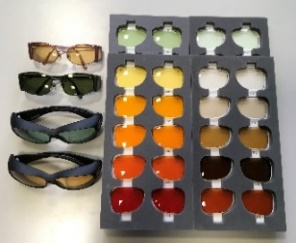 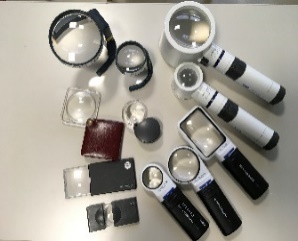 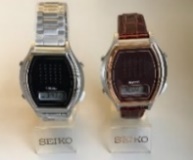 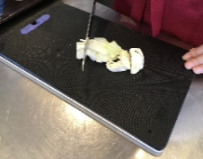 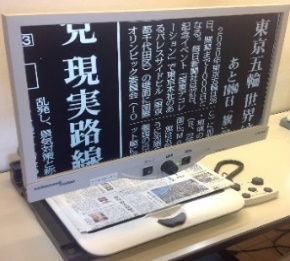 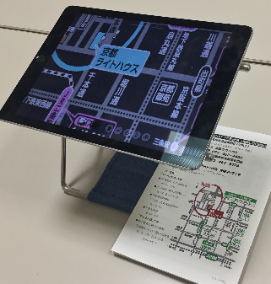 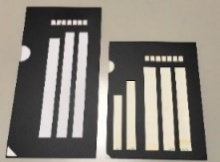 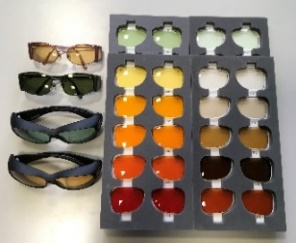 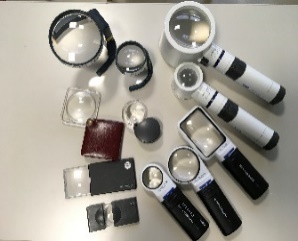 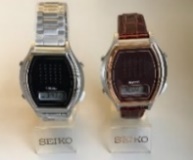 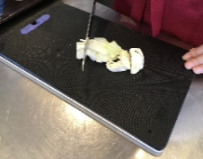 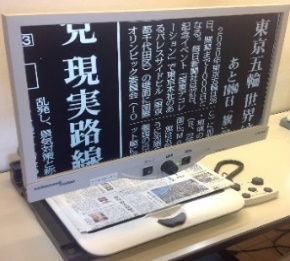 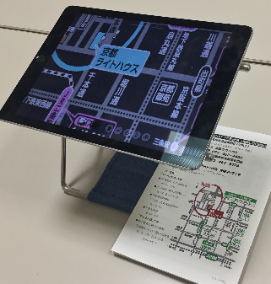 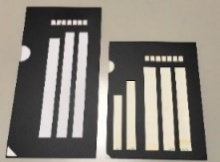 ＜相談内容＞●視覚補助具の紹介　１．遮光眼鏡（まぶしさをとる、コントラストを上げる）２．拡大機器（大きくする）例）拡大鏡（ルーペ）、拡大読書器、iPad等　　　３．便利グッズ　例）音声時計、仕分け財布、つめやすり、白黒まな板等	＜相談方法＞お一人お一人にゆっくりとお話を伺い、対応させて頂きます。	●個別相談、完全予約制、1回　90分。	●相談日時：水曜・木曜　13時～14時半、14時半～16時。	●予約方法：まずは電話にてご連絡を！＊都合がわからない場合、患者さんの連絡先をいただければ、相談係から患者さんへ連絡し予約日を相談することができます。患者さんご自身でも予約可能です。　＊生活全般の相談＊＜相談内容＞●福祉制度に関する相談　例）身体障害者手帳、障害年金、白杖・日常生活用具申請、介護保険、生活保護等●日常生活、就労、就学、生活訓練（音声パソコン、iPad、点字、歩行等）に関する相談＜相談方法＞●電話、来所、訪問（京都府内）での相談●相談日時：月～金　9時～17時	＜相談時に持ってきていただきたいもの＞①眼鏡（補装具の相談のみ）＊現在、相談係では眼鏡の相談・処方は行っておりません。②視機能の情報：視機能情報、視野（できれば動的視野検査結果）。③に記載・同封いただいても結構です。③支援依頼書：依頼したい内容を事前に郵送いただけますと、相談がスムーズです。＊京都ロービジョンネットワーク相談係への「支援依頼書」は京都ロービジョンネットワークサイト内https://kyoto-lowvision.net/からダウンロードができます。貴院の書式でも結構です。※京都ロービジョンネットワークは医療機関ではないため、診療情報提供料の算定は出来ません。問い合わせ、相談予約、支援依頼書、視機能情報等の送付は下記までお願い致します。★京都ロービジョンネットワーク相談係(直通)TEL075‐462‐0808支援依頼書郵送先：〒603‐8302京都市北区紫野花ノ坊町11　京都ライトハウス内